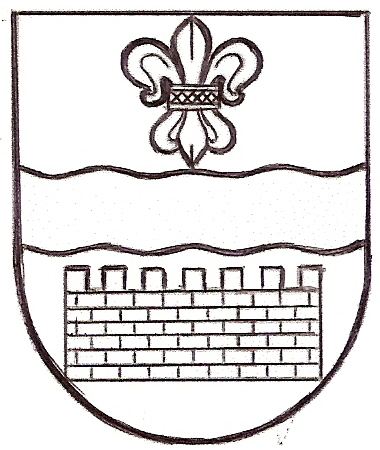 DAUGAVPILS PILSĒTAS DOMEDAUGAVPILS PILSĒTAS 11. PIRMSSKOLAS IZGLĪTĪBAS IESTĀDEReģ. Nr. 2701901802Ķieģeļu ielā 15a, Daugavpilī, LV-5449, tālr. 65474792Daugavpilī14.11.2016. UZAICINĀJUMSiesniegt piedāvājumuIepirkuma identifikācijas Nr. DPD216/173Publisko iepirkumu likumā nereglamentētais iepirkums „Mīkstā inventāra piegāde Daugavpils pilsētas 11.pirmsskolas izglītības iestādes vajadzībām”Pasūtītājs: Iepirkuma priekšmets: Mīkstā inventāra piegāde Daugavpils pilsētas 11. pirmsskolas izglītības iestādes vajadzībām saskaņā ar tehnisko specifikāciju.Iepirkums sadalīts daļās:Gultu veļas komplekti Vafeļu dvieliAudums ( aizkariem)Audums galda salvetēmMākslīgās kažokādasAudums sniegbaltītes kostīmamFlizelīnsApģērbu gumija Aizkaru lenteKokvilnas lentītePiedāvājumu var iesniegt: pa pastu, elektroniski uz e-pastu daugip11@inbox.lv vai personīgi Ķieģeļu 15a, Daugavpilī, vadītājai vai vadītājas vietniecei administratīvi saimnieciskajā darbā,  līdz 2016. gada 21. novembrim plkst. 12:00. Pretendents ir tiesīgs iesniegt piedāvājumu  par visām daļām vai arī par kādu atsevišķi. Katra daļa tiks vērtēta atsevišķi.Paredzamā līguma izpildes termiņš: Līgums darbojas no tā parakstīšanas brīža un ir spēkā līdz atklātā konkursa ,,Mīkstā inventāra piegāde Daugavpils pilsētas pašvaldības iestādēm " rezultātiem.Preces tiks iepirktas pa daļām, saskaņā ar Pasūtītāja iepriekšēju pasūtījumu (rakstisku vai mutisku), līgumā noteiktajā kārtībā. Pasūtītājam nav pienākums nopirkt visas tehniskās specifikācijā nosauktās preces. Pasūtītās preces būs jāpiegādā 24 (divdesmit četru) stundu laikā uz piegādātāja rēķina.Līguma kopīgā summa nedrīkst pārsniegt EUR 489,00 (četri simti astoņdesmit deviņi eiro,  00 centi) ar PNV 21%.  .Piedāvājumā jāiekļauj:pretendenta rakstisks pieteikums par dalību iepirkuma  procedūrā, kas sniedz īsas ziņas par pretendentu (pretendenta nosaukums, juridiskā adrese, reģistrācijas Nr., kontaktpersonas vārds, uzvārds, tālrunis, fakss, e-pasts) – 1.pielikums;finanšu piedāvājums, aizpildot tehnisko specifikāciju (pielikums Nr.2). Cena jānorāda euro ar PNV 21%. Cenā jāiekļauj visas izmaksas.Piedāvājuma izvēles kritērijs: piedāvājums ar viszemāko cenu, kas pilnībā atbilst prasībām.Ar lēmumu varēs iepazīties Daugavpils pilsētas Domes mājas lapā: http://www.izglitiba.daugavpils.lv/ sadaļā „Publiskie iepirkumi”.Daugavpils pilsētas 11. pirmsskolas izglītības iestādes vadītāja                                  A. Dubovska      1.pielikumsPIETEIKUMSDaugavpilīKomersants___________________________________________________________________________                                                                   (nosaukums)Reģistrācijas Nr. _____________________________________________________________Juridiskā adrese ___________________________________________________________________________Nodokļu maksātāja (PVN) reģistrācijas Nr. ________________________________________tālr.,fakss___________________________ e-pasts__________________________________Kontaktpersonas amats, vārds, uzvārds, tālr.___________________________________________________________________________Bankas rekvizīti ______________________________________________________________________________________________________________________________________________________tā direktora (vadītāja, valdes priekšsēdētāja, valdes locekļa) ar paraksta tiesībām (vārds, uzvārds) personā, ar šī pieteikuma iesniegšanu:Piesakās piedalīties publisko iepirkumu likumā nereglamentētajā iepirkumā “Mīkstā inventāra piegāde Daugavpils pilsētas 11.pirmsskolas izglītības iestādes vajadzībām”, identifikācijas numurs 11.DPD216/173, piekrīt visiem Uzaicinājuma iesniegt pieteikumu nosacījumiem un garantē to un normatīvo aktu prasību izpildi. Pieteikuma iesniegšanas noteikumi ir skaidri un saprotami._____________________(uzņēmuma nosaukums)apliecina, ka:visa sniegtā informācija ir pilnīga un patiesa;nekādā veidā nav ieinteresēts nevienā citā piedāvājumā, kas iesniegts šajā iepirkumā;nav tādu apstākļu, kuri liegtu tiesības piedalīties iepirkumā un izpildīt izvirzītās prasības;PasūtītājanosaukumsDaugavpils pilsētas 11. pirmsskolas izglītības iestādeAdreseĶieģeļu iela 15a, Daugavpils, LV-5400Nodokļa maks. Reģ.Nr.90009737220Kontaktpersona līgumaslēgšanas jautājumosVadītāja Agafija Dubovska, tālr. 65474792e-pasts: daugip11@inbox.lv Kontaktpersona tehniskajos jautājumosVad. vietn. admin. saimn. darbā Jeļena Ivanova, mob. 28818534, tālr. 65474792Vārds, uzvārds,  amatsParaksts, Datums